Supporting implementation of statutory RSHE: signposting schools and colleges to local support services for children and young peopleFrom September 2020 all schools are required to deliver statutory Relationships Education, Relationships and Sex Education and Health Education (RSHE).  The DfE statutory guidance specifies that “these subjects can support young people to develop resilience, to know how and when to ask for help, and to know where to access support” (p8).This document has been put together by Public Health England to act as a prompt for local authorities and system partners to think about how they inform schools and colleges about the availability of local health and wellbeing services for school-aged children and young people. Many local authorities already promote this information for schools and colleges through websites, newsletters, head teacher fora, school improvement networks or via the school nursing service. The content of this document reflects the priorities set out in the DfE RSHE Guidance. We have included footnotes that cross reference to specific wording within the DfE guidance. We acknowledge that there will be wider support available relevant to the school/college age population that extends beyond these priorities and local areas may decide this is an opportune time to review how information about these services is communicated to schools and colleges.Please consider the local services that are available in your area for the school/college-age population and how you signpost schools and colleges to these:Relationships and Sexual HealthSexual and reproductive health servicesFGM support clinicsMenstruationSafeguarding concernsInternet Safety and HarmsSafeguarding concernsMental WellbeingParent and Infant Mental Health Services (PIMHS)Child and Adolescent Mental Health Services (CAMHS) Bereavement supportVoluntary and community servicesPhysical Health and Fitness Local play and leisure services Healthy Eating Dietetics (Dietary Advice and Eating Disorders)Drugs, Alcohol and TobaccoStop smoking supportHealth and PreventionDental health and oral hygieneImmunisationSleepBasic First AidSchool NursingWe hope this document provides a useful prompt for reviewing how you communicate with schools and colleges to make them aware about the availability of relevant local health and wellbeing support services, including in the current Covid-19 context. Please see overleaf a template you could use to customise signposting information relevant to your local area.  The Appendix cross-references to the expectations about what pupils should know by the end of primary and secondary school as set out in the DfE statutory guidance.Template Example: school age health services in your local areaYou may wish to use the template provided below as a basis for compiling a directory of local health and wellbeing services for the school-age population in your local area and communicating this to schools and collegesAppendix The information below is extracted from the DfE guidance and is intended to support a quick cross-referencing to the wording within the guidance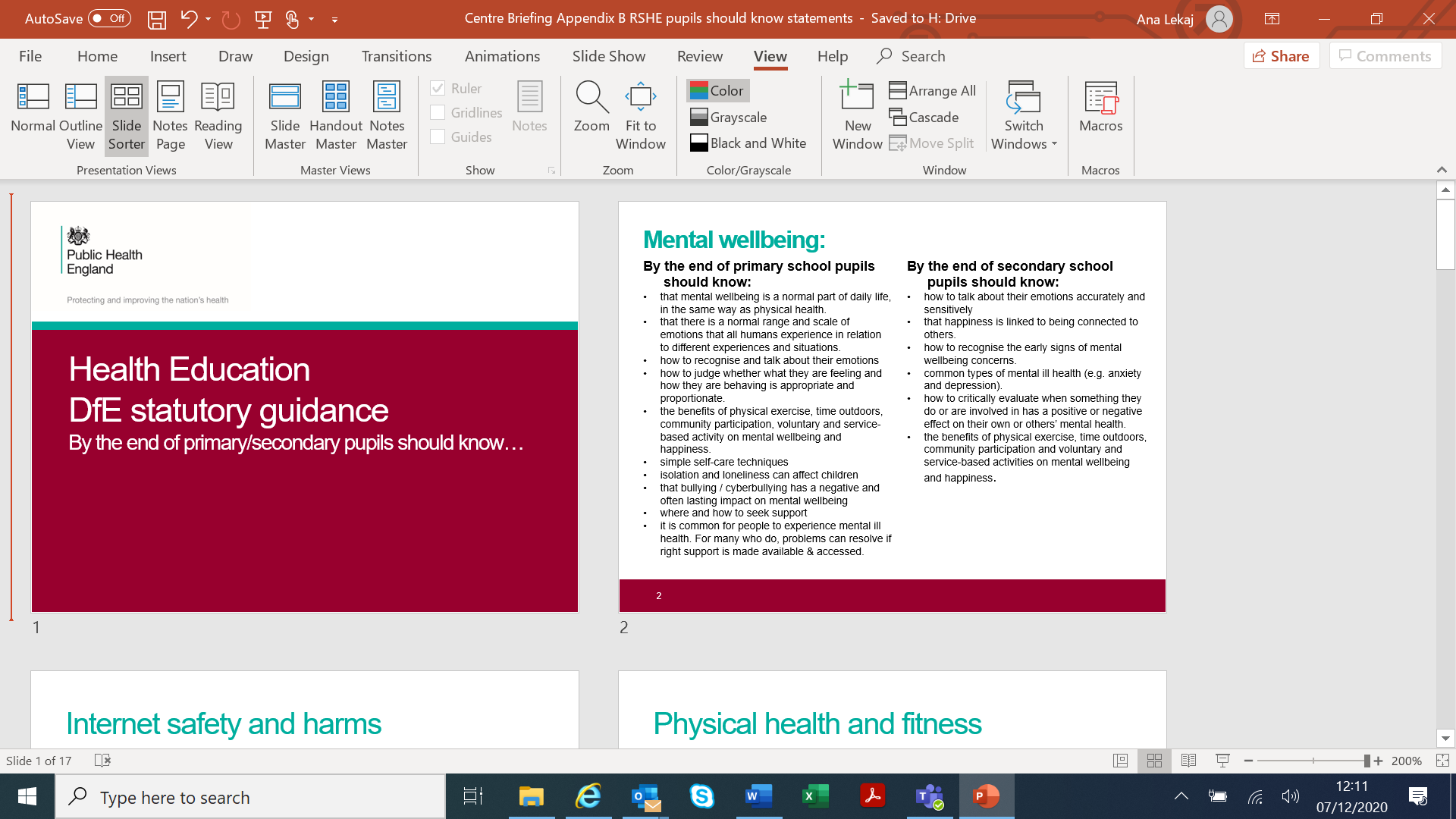 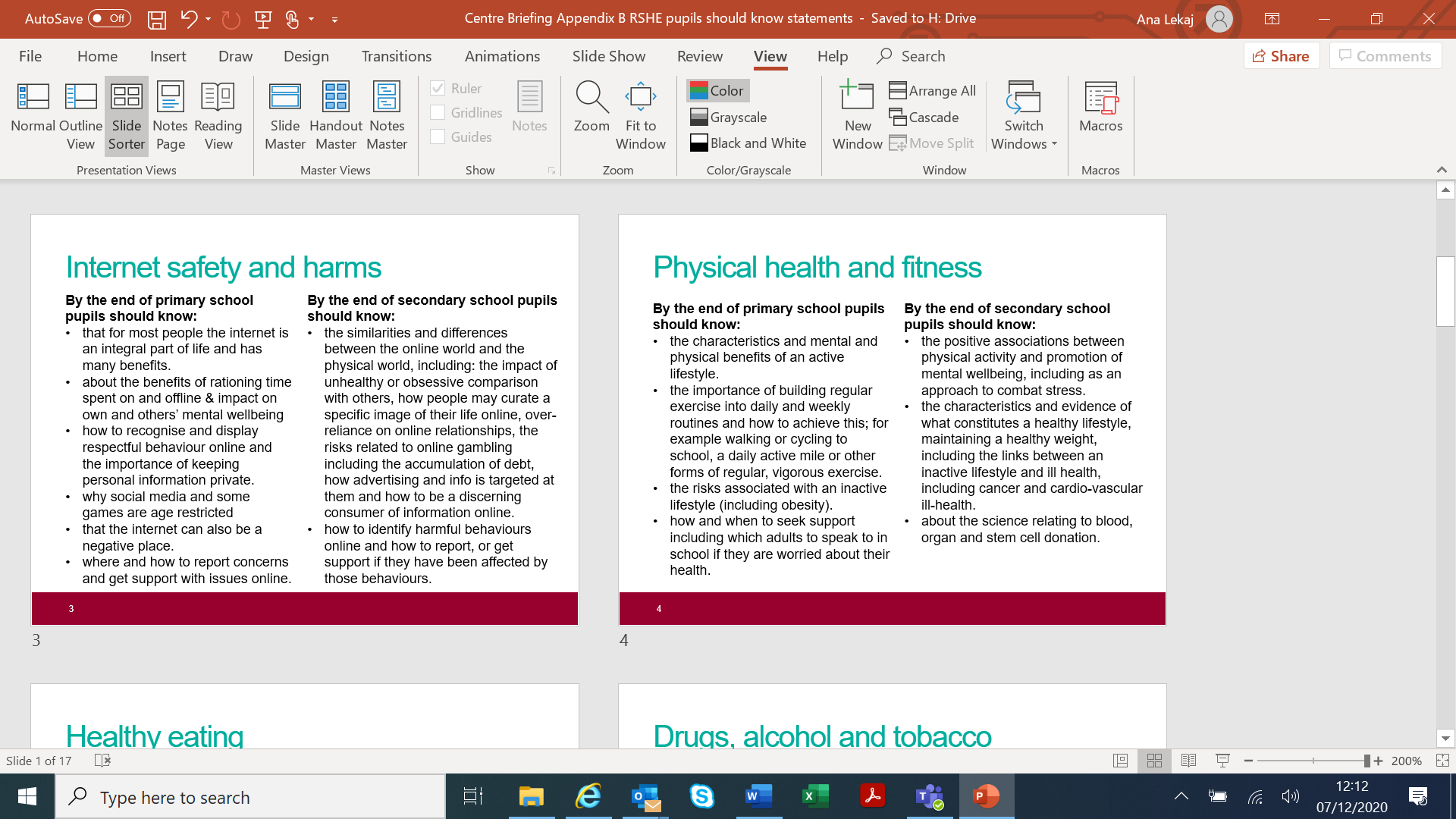 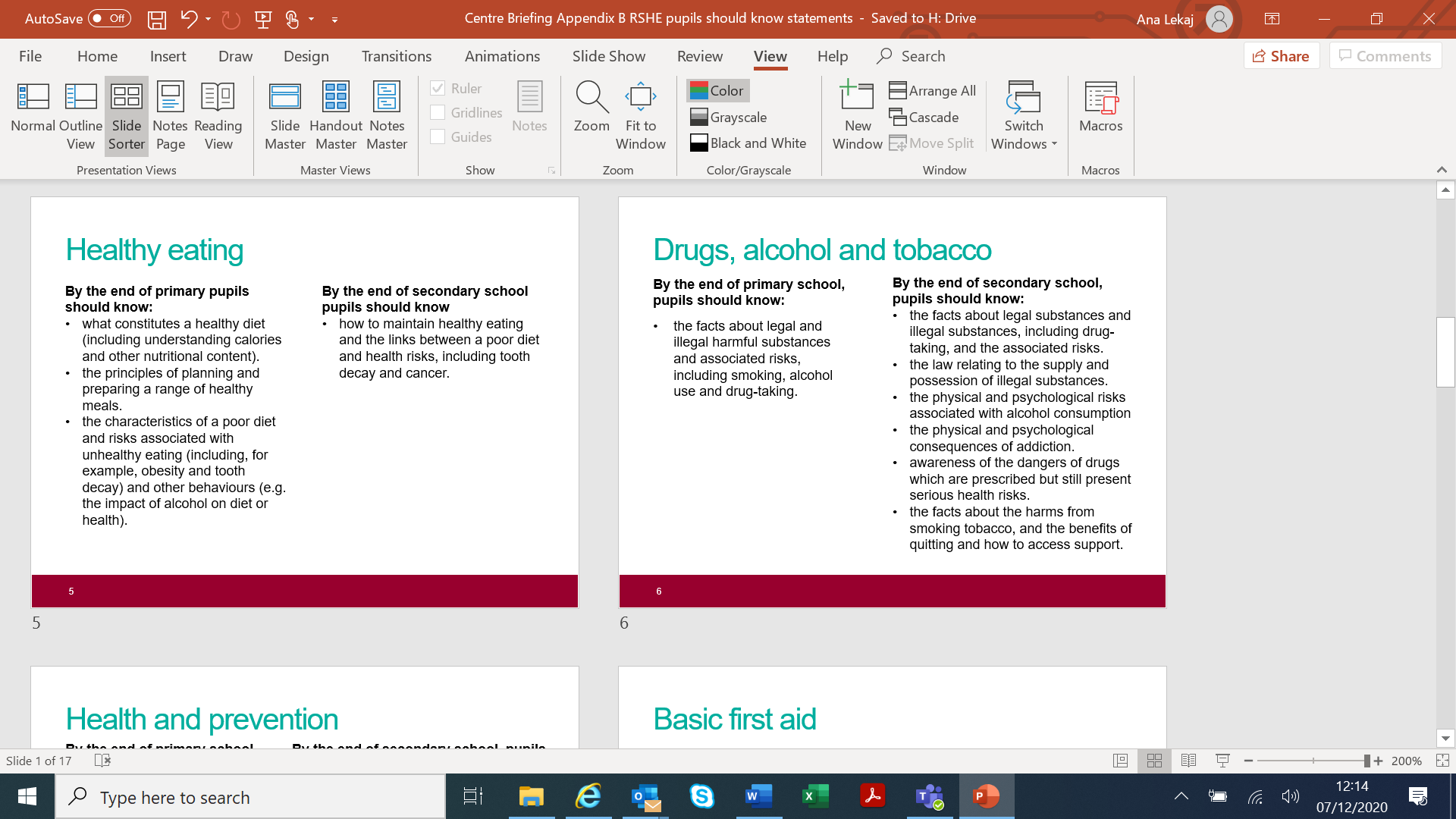 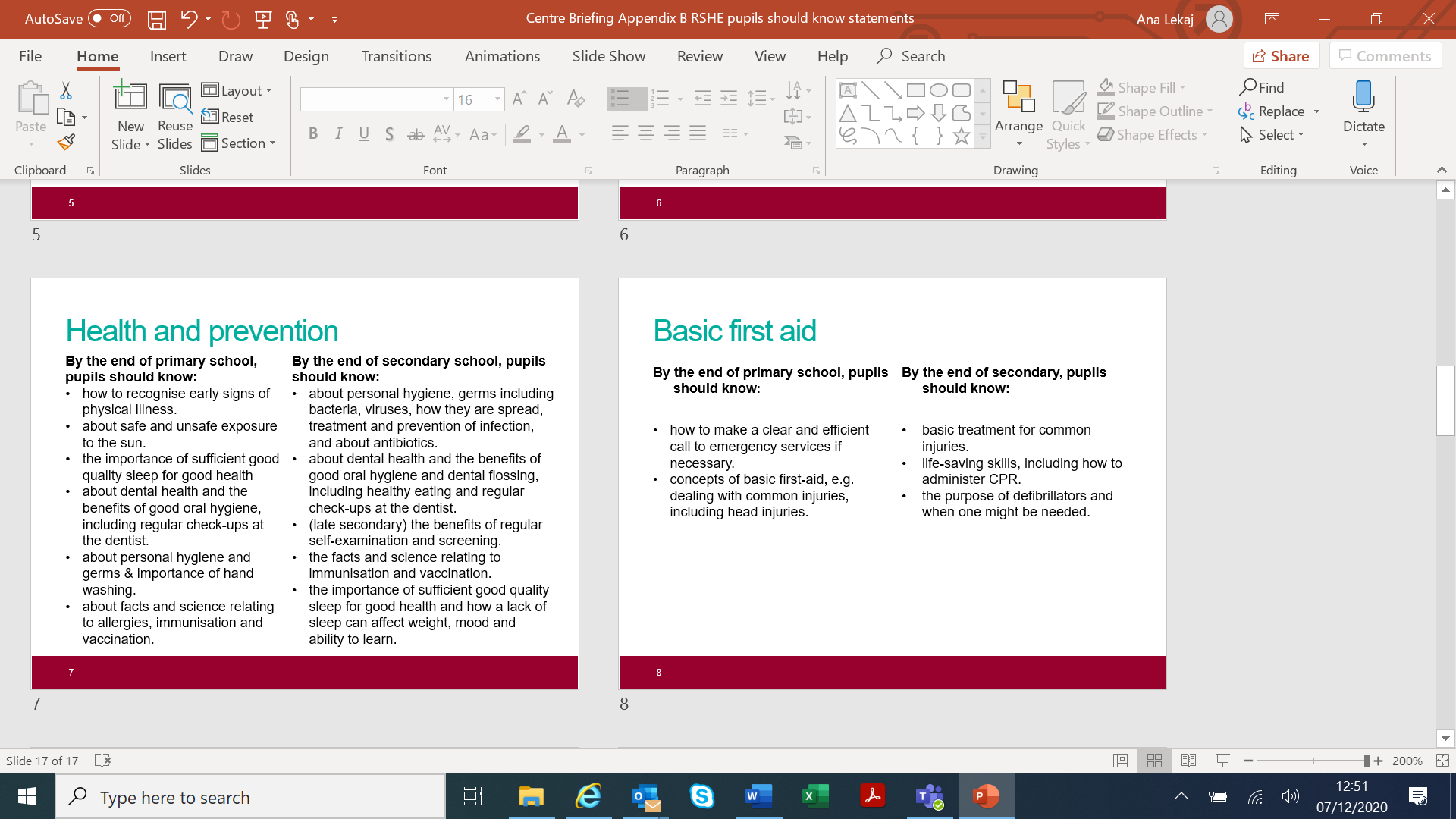 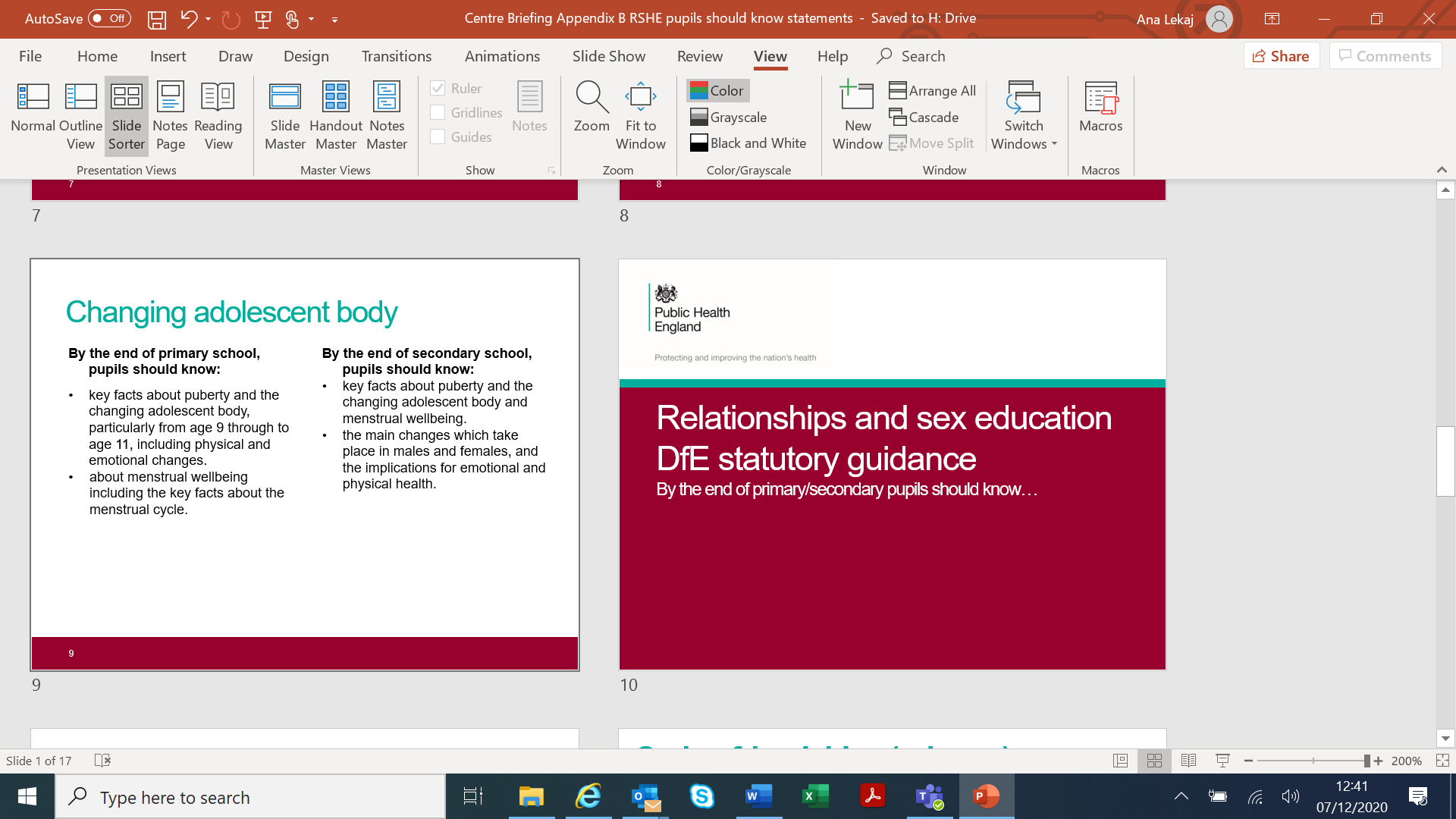 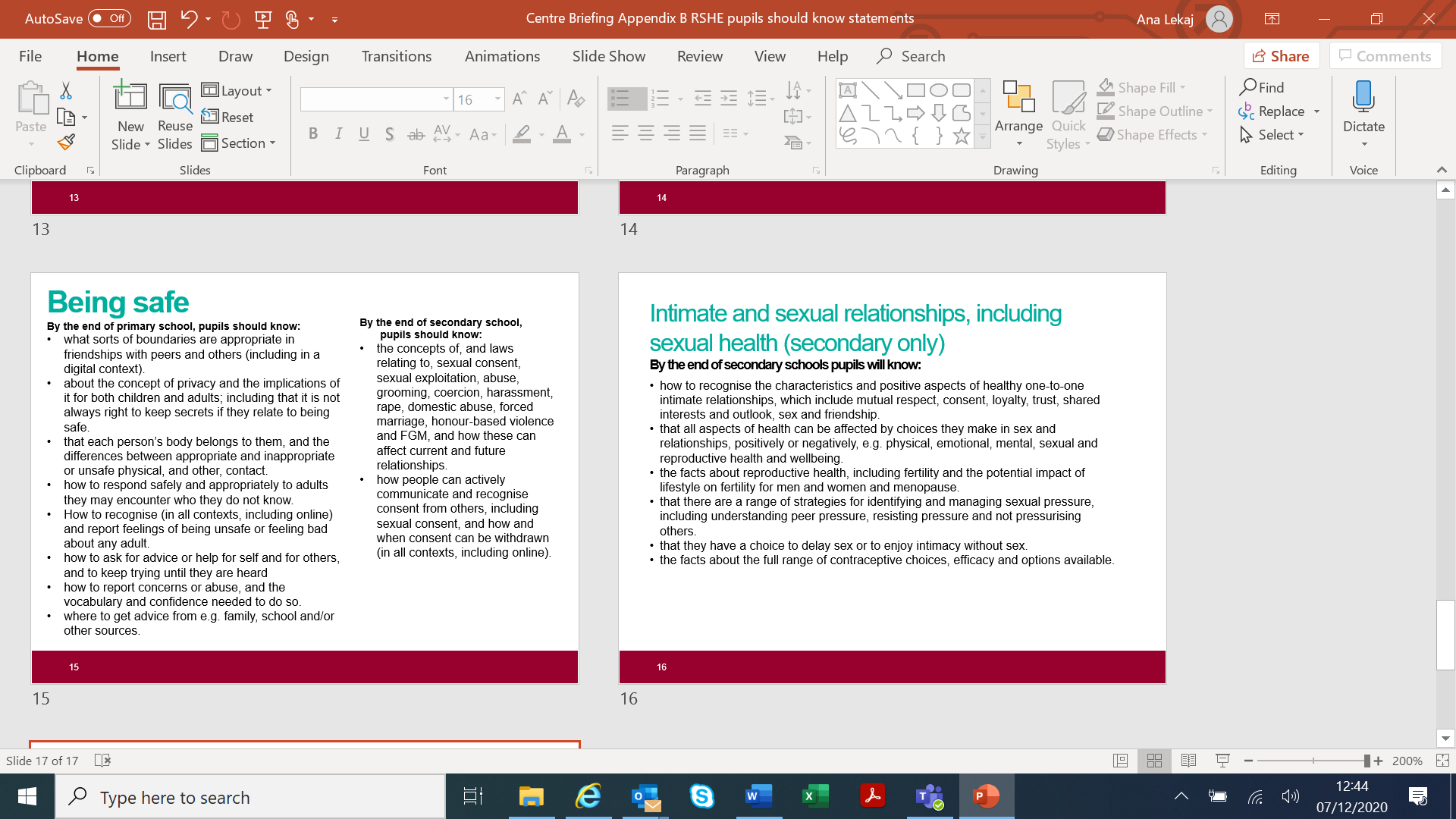 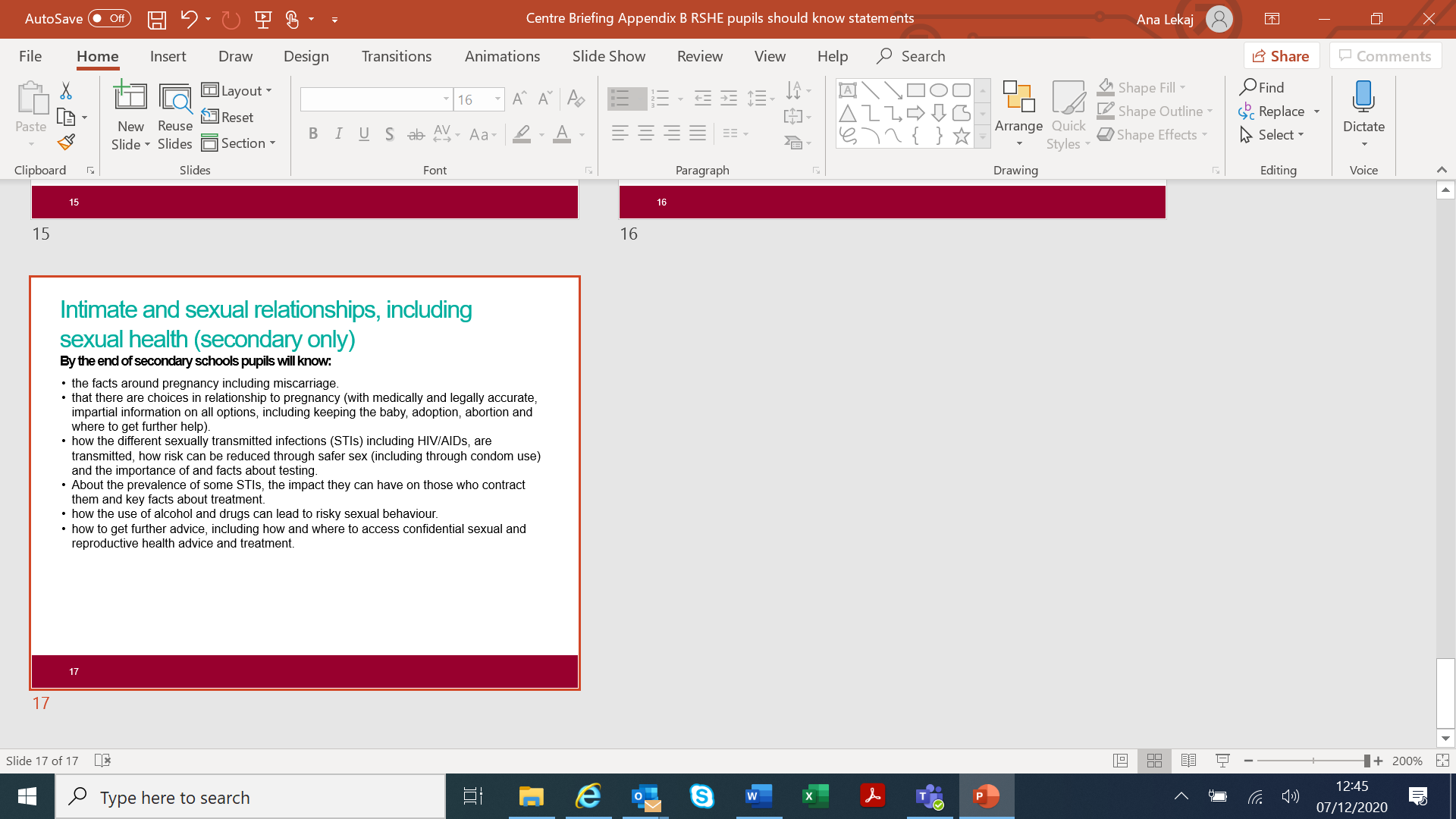 Area being addressed within the RSHE curriculumDescription of locally available services for school-age populationService Provider(s) andContact DetailsHours of Operation(Appointments)Relationships and sexual healthService Provider:Address:Phone:Email:Website:Internet safety and harmsService Provider:Address:Phone:Email:Website:Mental wellbeingService ProviderAddress:Phone:Email:Website:Physical health & fitnessService Provider:Address:Phone:Email:Website:Healthy eating and dietary adviceService Provider:Address:Phone:Email:Website:Drugs, alcohol and tobaccoService Provider:Address:Phone:Email:Website:Health and preventionService Provider:Address:Phone:Email:Website:First aidService Provider:Address:Phone:Email:Website:School nursingService Provider:Address:Phone:Email:Website: